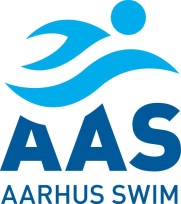 Invitation sendt til:AAS K1, K2 og K3Her er der mulighed for at prøve kræfter med de længere løb, som ofte er en mangelvare i de normale stævner, som vi deltager i.Der er følgende distancer400 m fri (årgang 2006 og yngre)800 m fri 1500 m fri 400 m IMMax 2 løb pr svømmer. Tilmeldingsfrist senest d. 17. februar 2019.Hasle den 3. februar 2019LørdagIndsvømningKl. 8.45OfficialmødeKl. 9.00StævnestartKl. 10.00STEDHerning Langbane, Brændgårdsvej 20, HerningFORPLEJNINGDer skal medbringes madpakke og drikkedunkMØDETIDSPUNKT og -STEDMødetid kl. 7.30 på den store p-plads ved Hasle SkoleOFFICIALSVi skal bruge officials med modul 1, 2, 3 og 4, samt vendekontrollanter til alle egne svømmere.HOLDLEDERVi skal bruge 1 holdleder, som samtidig fungerer som vendekontrollant-leder/instruktørTRANSPORT Vi skal bruge ca. 1 chauffør med bil pr. 4 svømmere.